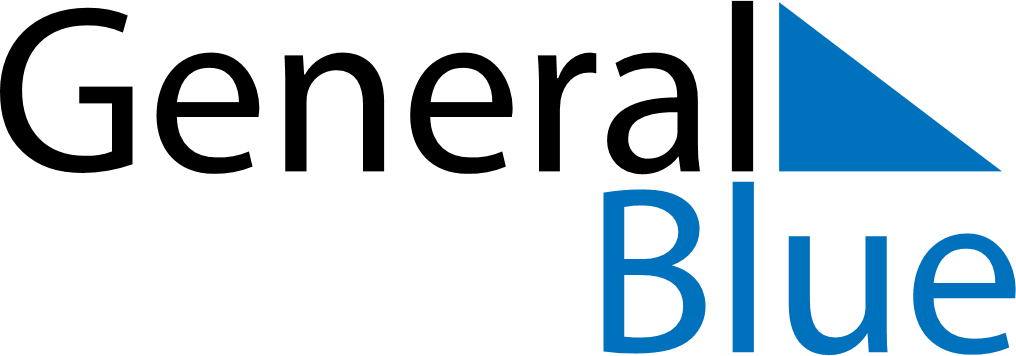 May 2024May 2024May 2024May 2024May 2024May 2024Drogheda, Leinster, IrelandDrogheda, Leinster, IrelandDrogheda, Leinster, IrelandDrogheda, Leinster, IrelandDrogheda, Leinster, IrelandDrogheda, Leinster, IrelandSunday Monday Tuesday Wednesday Thursday Friday Saturday 1 2 3 4 Sunrise: 5:49 AM Sunset: 8:55 PM Daylight: 15 hours and 5 minutes. Sunrise: 5:47 AM Sunset: 8:57 PM Daylight: 15 hours and 9 minutes. Sunrise: 5:45 AM Sunset: 8:59 PM Daylight: 15 hours and 13 minutes. Sunrise: 5:43 AM Sunset: 9:00 PM Daylight: 15 hours and 17 minutes. 5 6 7 8 9 10 11 Sunrise: 5:41 AM Sunset: 9:02 PM Daylight: 15 hours and 21 minutes. Sunrise: 5:39 AM Sunset: 9:04 PM Daylight: 15 hours and 24 minutes. Sunrise: 5:37 AM Sunset: 9:06 PM Daylight: 15 hours and 28 minutes. Sunrise: 5:35 AM Sunset: 9:07 PM Daylight: 15 hours and 32 minutes. Sunrise: 5:33 AM Sunset: 9:09 PM Daylight: 15 hours and 35 minutes. Sunrise: 5:32 AM Sunset: 9:11 PM Daylight: 15 hours and 39 minutes. Sunrise: 5:30 AM Sunset: 9:13 PM Daylight: 15 hours and 42 minutes. 12 13 14 15 16 17 18 Sunrise: 5:28 AM Sunset: 9:14 PM Daylight: 15 hours and 46 minutes. Sunrise: 5:26 AM Sunset: 9:16 PM Daylight: 15 hours and 49 minutes. Sunrise: 5:25 AM Sunset: 9:18 PM Daylight: 15 hours and 53 minutes. Sunrise: 5:23 AM Sunset: 9:19 PM Daylight: 15 hours and 56 minutes. Sunrise: 5:21 AM Sunset: 9:21 PM Daylight: 15 hours and 59 minutes. Sunrise: 5:20 AM Sunset: 9:23 PM Daylight: 16 hours and 2 minutes. Sunrise: 5:18 AM Sunset: 9:24 PM Daylight: 16 hours and 6 minutes. 19 20 21 22 23 24 25 Sunrise: 5:17 AM Sunset: 9:26 PM Daylight: 16 hours and 9 minutes. Sunrise: 5:15 AM Sunset: 9:28 PM Daylight: 16 hours and 12 minutes. Sunrise: 5:14 AM Sunset: 9:29 PM Daylight: 16 hours and 15 minutes. Sunrise: 5:12 AM Sunset: 9:31 PM Daylight: 16 hours and 18 minutes. Sunrise: 5:11 AM Sunset: 9:32 PM Daylight: 16 hours and 21 minutes. Sunrise: 5:10 AM Sunset: 9:34 PM Daylight: 16 hours and 23 minutes. Sunrise: 5:09 AM Sunset: 9:35 PM Daylight: 16 hours and 26 minutes. 26 27 28 29 30 31 Sunrise: 5:07 AM Sunset: 9:37 PM Daylight: 16 hours and 29 minutes. Sunrise: 5:06 AM Sunset: 9:38 PM Daylight: 16 hours and 31 minutes. Sunrise: 5:05 AM Sunset: 9:39 PM Daylight: 16 hours and 34 minutes. Sunrise: 5:04 AM Sunset: 9:41 PM Daylight: 16 hours and 36 minutes. Sunrise: 5:03 AM Sunset: 9:42 PM Daylight: 16 hours and 38 minutes. Sunrise: 5:02 AM Sunset: 9:43 PM Daylight: 16 hours and 41 minutes. 